 
Friends of KM Scholarship Application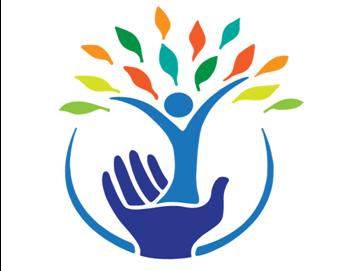 (of the Kent Community Foundation)This scholarship was created by a group of Kent-Meridian(KM) High School alumni and supporters to allow students from KM the opportunity to attend college who might not otherwise be able to financially afford it.The scholarship fund will be operated exclusively for the purpose of funding one or more scholarships each academic year to a graduating KM senior or seniors planning on attending an accredited post secondary institution.Scholarships will be awarded for no more than $5,000 and no less than $500 with the final decision to be made by the Friends of KM scholarship committee and approved by the Kent Community Foundation.QualificationsApplicant must be a Senior working towards earning a diploma at Kent Meridian High School.Application requirementsBasic Information form, including signature verifying they meet qualifications.High School TranscriptThree letters of recommendation, at least one from a KM teacher and one from a KM staff members of the applicant’s choice.A 500 word essay explaining why you consider yourself to be a scholar and how your education will benefit you and society.Evidence of financial need.Application materials should be submitted to the Kent Community Foundation no later than March 15, 2018 for consideration.  Submit 1 PDF file to: http://www.kentcommunityfoundation.org/scholarships/friends-of-kent-meridian-hs/ The file should be named: FKM.First Initial.Last Name.2018 (e.g., for Ann Smith: FKM.A.Smith.2018)If needed, please contact scholarships@kentcommunityfoundation.org for technical assistanceName ____________________________Student ID#________________________Address ________________________________________________________________________
               Street						City/State		ZipPhone__________________________Email (if available) _________________________________________Information regarding the college or university that the student will attend in the coming school year:Name of  post-secondary institution_________________________________________________Address ________________________________________________________________________
               Street						City/State		ZipAnticipated major or program____________________________________________  Estimated college costs (tuition, books, fees board and travel)Gross family income (circle one)  I ________________________________, verify that the financial information is correct.	       Parent/GuardianParent/Guardian Signature				DateSchool and Community involvementSchool ActivitiesName of Club/Organization		Years involved			Responsibilities________________________		________________		___________________________________________		________________		___________________________________________		________________		___________________________________________		________________		___________________________________________		________________		___________________________________________		________________		___________________________________________		________________		___________________Community ActivitiesName of club or organization		Years involved			Responsibilities________________________		________________		___________________________________________		________________		___________________________________________		________________		___________________________________________		________________		___________________________________________		________________		___________________GPA   __________________I hereby certify that the information on this application and all information contained in any attachment are true and correct.Applicant’s signature _________________________________________  Date ______________The essay, transcript and letters of recommendation should be attached to this application.If I am a winner of this scholarship, I give permission to be interviewed and/or photographed and for the use of my name for Kent Community Foundation use including web site, videos, publications, newspapers and radio/television media.Name (Please Print):________________________________________________________Signature:________________________________  Date:___________________________If under 18 years of age:
Parent/Guardian Signature (Please Print):_______________________________________Signature:________________________________  Date:___________________________Anticipated Expenses for Next Year:Anticipated Expenses for Next Year:Anticipated Resources:Anticipated Resources:Tuition and fees   $Personal savings$Room and board$Other scholarships$Clothing$Help from family$Book and supplies$Help from others$Transportation$Loans$Other expenses$Part-time work/campus$Total Expenses$From summer work$Total Resources$Subtract total resources from total expensesand list here:Subtract total resources from total expensesand list here:Total Financial Need$Below $15,000$15,001-$35,000$35,001-$50,000$50,001-$75,000Over $75,000Mother’s occupationFather’s occupationNumber in your family